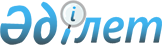 Об образовании избирательных участков на территориии Есильского района
					
			Утративший силу
			
			
		
					Решение акима Есильского района Северо-Казахстанской области от 15 ноября 2011 года N 24. Зарегистрировано Департаментом юстиции Северо-Казахстанской области 18 ноября 2011 года N 13-6-177. Утратило силу решением акима Есильского района Северо-Казахстанской области от 20 февраля 2014 года N 05

      Сноска. Утратило силу решением акима Есильского района Северо-Казахстанской области от 20.02.2014 N 05 (вводится в действие по истечении десяти календарных дней после дня его первого официального опубликования и распространяется на правоотношения возникшие с 20 февраля 2014 года)      В соответствии со статьей 23 Конституционного Закона Республики Казахстан от 28 сентября 1995 года № 2464 «О выборах в Республике Казахстан», пунктом 2 статьи 33 Закона Республики Казахстан от 23 января 2001 года № 148 «О местном государственном управлении и самоуправлении в Республике Казахстан», аким района РЕШИЛ:



      1. Образовать на территории Есильского района 48 избирательных участков в следующих границах:

      1. Избирательный участок № 229. 

      Центр с.Орнек, в помещении школы. В границах с.Орнек. 

      2. Избирательный участок № 230. 

      Центр с.Мектеп, в помещении школы. В границах с.Мектеп

      3. Избирательный участок № 231. 

      Центр с.Амангельдинское, в помещении школы. В границах с.Амангельдинское.

      4. Избирательный участок № 232. 

      Центр с.Поляковка, в помещении фельшерского пункта. В границах с.Поляковка, с.Калиновка.

      5. Избирательный участок № 233. 

      Центр с.Талапкер, в помещении школы. В границах с.Талапкер.

      6. Избирательный участок № 234. 

      Центр с.Бескудук, в помещении школы. В границах с.Бескудук.

      7. Избирательный участок № 235. 

      Центр с.Алабие, в помещении школы. В границах с.Алабие.

      8. Избирательный участок № 236. 

      Центр с.Черуновка, в помещении школы. В границах с.Черуновка.

      9. Избирательный участок № 237. 

      Центр с.Булак, в помещении школы. В границах с.Булак.

      10. Избирательный участок № 238. 

      Центр с.Актас, в помещении школы. В границах с.Актас.

      11. Избирательный участок № 239. 

      Центр с.Карагай, в помещении школы. В границах с.Карагай.

      12. Избирательный участок № 240. 

      Центр с.Волошинка, в помещении Дома культуры ТОО «Пушкинское» (по согласованию). В границах с. Волошинка.

      13. Избирательный участок № 241.

      Центр с. Ивано-Петровка, в помещении школы. В границах с. Ивано-Петровка.

      14. Избирательный участок № 242.

      Центр с. Лузинка, в помещении школы. В границах с.Лузинка.

      15. Избирательный участок № 243.

      Центр с. Чириковка, в помещении школы. В границах с.Чириковка, с. Луговое, с.Гурьяновка.

      16. Избирательный участок № 245.

      Центр с. Карагаш, в помещении школы. В границах с.Карагаш, с.Алка

      17. Избирательный участок № 247.

      Центр с. Заградовка, в помещении школы. В границах с.Заградовка.

      18. Избирательный участок № 248.

      Центр с. Горное, в помещении школы. В границах с.Горное, с.Жамбыл.

      19. Избирательный участок № 249.

      Центр с. Славянка в помещении школы. В границах с.Славянка.

      20. Избирательный участок № 250.

      Центр с. Тонкошуровка, в помещении школы. В границах с. Тонкошуровка.

      21. Избирательный участок № 251.

      Центр с. Ильинка, в помещении школы. В границах с.Ильинка, с.Амангельды.

      22. Избирательный участок № 252.

      Центр с. Александровка, в помещении школы. В границах с. Александровка.

      23. Избирательный участок № 253.

      Центр с.Корнеевка, в помещении Дома культуры. В границах с.Корнеевка.

      24. Избирательный участок № 254.

      Центр с. Новоузенка, в помещении школы. В границах с. Новоузенка.

      25. Избирательный участок № 255.

      Центр с. Советское, в помещении школы. В границах с. Советское.

      26. Избирательный участок № 256.

      Центр с. Николаевка, в помещении ИП «Спицина ГЧ» (по согласованию). В границах с. Николаевка, с. Каратал.

      27. Избирательный участок № 257.

      Центр с. Спасовка, в помещении школы. В границах с. Спасовка.

      28. Избирательный участок № 258.

      Центр с. Сарман, в помещении школы. В границах с. Сарман.

      29. Избирательный участок № 259.

      Центр с. Тауагаш, в помещении школы. В границах с. Тауагаш.

      30. Избирательный участок № 260.

      Центр с. Петровка, в помещении конторы ТОО «Столыпинское» (по согласованию). В границах с. Петровка, с. Маданият.

      31. Избирательный участок № 261.

      Центр с. Бирлик, в помещении школы. В границах с. Бирлик.

      32. Избирательный участок № 262.

      Центр с. Жекеколь, в помещении школы. В границах с. Жекеколь.

      33. Избирательный участок № 263.

      Центр с. ОсҰдлое, в помещении школы. В границах с. ОсҰдлое.

      34. Избирательный участок № 264.

      Центр с.Покровка, в помещении школы. В границах с. Покровка.

      35. Избирательный участок № 265.

      Центр с. Есильское, в помещении конторы РГП «Есиль СУ» (по согласованию). В границах с.Есильское.

      36. Избирательный участок № 266

      Центр с. Мальцево, в помещении конторы ГУ «Государственное лесное учреждения». В границах с. Мальцево.

      37. Избирательный участок № 267.

      Центр с. Енбек, в помещении школы. В границах с. Енбек.

      38. Избирательный участок № 268.

      Центр с. Тарангул, в помещении Дома культуры. В границах с.Тарангул, с. Иверск, с. Сарыколь.

      39. Избирательный участок № 269.

      Центр с. Двинск, в помещении школы. В границах с. Двинск.

      40. Избирательный участок № 271.

      Центр с. Ясновка в помещении школы. В границах с. Ясновка.

      41. Избирательный участок № 273.

      Центр с. Явленка, в помещении конторы АО «Явленское Норд ХПП» (по согласованию). В границах с. Явленка, ул. Береговая: с № 1 по № 43, с № 2 по № 4; ул. Кизатова: с № 1 по № 67, с № 2 по № 62; ул. Комарова: с № 5 по № 65, с № 4 по № 68; ул. А.Иманова: с № 7 по № 69, с № 4 по № 74; ул. Пушкина: с № 1 по № 67, с № 4 по № 68; ул. Ершова: с № 1 по № 65, с № 2 по № 68; ул. Г.Мусрепова: с № 1 по № 67, с № 2 по № 74; ул. С.Муканова:с № 1 по № 57, с № 2 по № 68; ул.Малышева: с № 1 по № 37, с № 2 по № 48; ул.А.Тимофеева: с № 1 по № 15, с № 10 по № 32; ул.Ф.Токарева: с № 3 по № 15, с № 4 по № 22; Проезд Степной: с № 1 по № 17, с № 2 по № 18; ул. Северная: с № 2 по № 6; ул. Горького: с № 1 по № 9, с № 2 по № 12; ул. Химиков: с № 1 по № 3, с № 2 по № 10; переулок Трудовой: с № 1 по № 37; ул. Жукова: с № 1 по № 37, с № 4 по № 44; ул. Орджоникидзе: с № 5 по № 49, с № 4 по № 38; ул. Щорса: с № 11 по № 39, с № 8 по № 46; ул. Закирова: с № 7 по № 55, с № 16 по № 54; ул. Чапаева: с № 1 по № 53, с № 16 по № 54; ул. Урицкого: с № 11 по № 47, с № 24 по № 54; ул. Лермонтова: с № 27 по № 51, с № 8 по № 48;

ул. К.Маркса: с № 5 по № 32;ул. Ч. Валиханова: с № 1 по № 55, с № 22 

по № 48; ул. Толстого: с № 28 по № 32.

      42. Избирательный участок № 274.

      Центр с.Явленка, в помещении районного Дома культуры. В границах с. Явленка, ул. Береговая: с № 45 по № 97, с № 10 по № 30; ул. Кизатова:

с № 69 по № 125, с № 64 по № 124; ул. Ленина: с № 11 по № 43, с № 2 по № 60; ул. Ибраева: с № 17 по № 57, с № 12 по № 48; ул. Коваленко: с № 1 по № 61, с № 4 по № 60; ул. Шокаева: с № 3 по № 51, с № 2 по № 62;

ул. Джамбула: с № 1 по № 47, с № 2 по № 52; ул. Позолотина: с № 1 по № 81, с № 2 по № 88; ул. Восточная: с № 1 по № 9, с № 2 по № 8; ул. Абая: с № 1 по № 13, с № 2 по № 14; ул. Сыздыкова: с № 1 по № 31, с № 4 по № 34;

ул. Байтокина: с № 1 по № 41, с № 2 по № 34; ул. Мира: с № 1 по № 41, с № 4 по № 14; ул. Водников: с № 2 по № 25; ул. 40 лет Победы: с № 3 по № 20;

ул. Шалабаева: с № 3 по № 55, с № 2 по № 46; ул. Фурманова: с № 7 по № 47, с № 4 по № 54; ул. Кирова: с № 13 по № 31, с № 6 по № 38; ул. Чкалова с № 2 по № 16 ул. Роща: с № 3 по № 17, с № 4 по № 18; проспект Гагарина: с № 7 по № 15, с № 2 по № 18; ул. Советская: с № 4 по № 28; ул. Королева: с № 3 по № 19, с № 4 по № 22; ул. Лазо: с № 3 по № 37; ул. Фрунзе: с № 1 по № 33, с № 2 по № 32.

      43. Избирательный участок № 275.

      Центр с.Стрельниковка, в помещении школы. В границах с.Стрельниковка.

      44. Избирательный участок № 276.

      Центр с.Жаналык, в помещении школы. В границах с.Жаналык, с.Орталык.

      45. Избирательный участок № 277.

      Центр с.Горное, в помещении Воинской части 6637. В границах воинской части.

      46. Избирательный участок № 797.

      Центр с.Леонидовка, в помещении школы. В границах с.Леонидовка.

      47. Избирательный участок № 805.

      Центр с.Жаргаин, в помещении школы. В границах с.Жаргаин.

      48. Избирательный участок № 813.

      Центр село Явленка, Коваленко, 71, здание Явленской школы № 3 имени А.Шажимбаева. В границах: село Явленка, ул. Береговая: с № 99 по № 159, с № 32 по № 118; ул. Кизатова: с № 127 по № 179, с № 126 по № 184;

      ул. Ленина: с № 45 по № 93, с № 62 по № 144; ул. Ибраева: с № 59 по № 103, с № 50 по № 92; ул. Коваленко: с № 63 по № 99, с № 62 по № 104;

      ул. Шокаева: с № 53 по № 89, с № 64 по № 90; ул. Джамбула: с № 49 по № 83, с № 54 по № 90; ул. Позолотина: с № 83 по № 87, с № 90 по № 120; 

ул. Ауэзова: с № 2 по № 3; ул. Некрасова: № 19; ул. Пархоменко: № 20; ул. К.Сутюшева: № 11; ул. Целинная: № 11; ул. Лазо: с № 8 по № 32; ул.Буденного: с № 11 по № 19, с № 12 по № 24; ул. Пролетарская: с № 3 по № 23; ул. Первомайская: с № 13 по № 17, с № 14 по № 26; ул. Воровского: с № 7 по № 13.



      2. Отменить:

      решение акима Есильского района от 22 августа 2011 года № 15 «Об образовании избирательных участков»;

      решение акима Есильского района от 7 ноября 2011 года № 23 «Об образовании избирательного участка № 813 и внесении изменений и дополнений в решение акима Есильского района Северо-Казахстанской области от 22 августа 2011 года № 15 «Об образовании избирательных участков».



      3. Настоящее решение вводится в действие по истечении десяти календарных дней после дня его первого официального опубликования и распространяется на правоотношения возникшие с 16 ноября 2011 года.      Аким Есильского района                     А. Бегманов      СОГЛАСОВАНО:      Председатель Есильской

      районной территориальной 

      избирательной комиссии

      Северо-Казахстанской области               Степаненко

                                                 Елена Федоровна

                                                 15 ноября 2011 года
					© 2012. РГП на ПХВ «Институт законодательства и правовой информации Республики Казахстан» Министерства юстиции Республики Казахстан
				